บทคัดย่อ งานยาเสพติดชี้แจงข้อสั่งการเพื่อขับเคลื่อนนโบายและมาตรการเร่งด่วนด้านยาเสพติด ปีงบประมาณ 2566ตามที่สำนักงานสาธารณสุขจังหวัดเพชรบูรณ์ได้รับหนังสือเวียนสำนักปลัดกระทรวงสาธารณสุข 
ที่ สธ 0240/ว5888 ลว.25 ตุลาคม 2565 เรื่อง ข้อสั่งการเพื่อขับเคลื่อนนโบายและมาตรการเร่งด่วนด้านยาเสพติด กระทรวงสาธารณสุข ปีงบประมาณ 2566 โดยข้อสั่งการอ้างอิงตามมติที่ประชุมเพื่อกำหนดมาตรการเร่งด่วน
ในการแก้ไขปัญหายาเสพติดและอาวุธปืน เมื่อวันที่ ๑๒ ตุลาคม ๒๕๖๕ ณ ทำเนียบรัฐบาล โดยมีนายกรัฐมนตรีเป็นประธาน ได้มีการกำหนดมาตรการเร่งด่วนที่จะทำให้เกิดการแก้ไขปัญหาอย่างเป็นระบบ รวดเร็วและมีผลเป็นรูปธรรม โดยมีมาตรการสำคัญด้านการบำบัดรักษาและฟื้นฟูผู้ติดยาเสพติด โดยมีข้อสั่งการที่เกี่ยวข้องดังนี้๑. เร่งรัด สำรวจ ศูนย์คัดกรองทั้งในสังกัดของ กระทรวงสาธารณสุขและ องค์กรปกครองส่วนท้องถิ่น ให้ครอบคลุมทุกตำบล โดยให้ยื่นขึ้นทะเบียนภายใน 4 พฤศจิกายน ๒๕๖๕ ๒. เร่งรัด สนับสนุน ร่วมการดำเนินงานบูรณาการหน่วยงานในพื้นที่เพื่อบำบัดรักษา ฟื้นฟูและติดตามผู้ป่วยยาเสพติดโดยการมีส่วนร่วมของชุมชน (Community based treatment and rehabilitation , CBTx ให้ครอบคลุมทุกตำบล โดยกำหนดเป้าหมายดำเนินการคือ รพ.สต.ในสังกัดกระทรวงสาธารณสุขจัดทำกระบวนการบำบัด CBTx อย่างน้อย รพ.สต. ละ 1 หมู่บ้าน3. ให้โรงพยาบาลศูนย์ และโรงพยาบาลทั่วไปจัดให้มีบริการหอผู้ป่วยในจิตเวชและยาเสพติด ทุกโรงพยาบาลศูนย์และโรงพยาบาลทั่วไป และครอบคลุมทุกจังหวัด เพื่อรองรับการดูแลผู้ป่วยยาเสพติดในพื้นที่ 4. ให้โรงพยาบาลชุมชนทุกแห่ง จัดตั้งกลุ่มงานจิตเวชและยาเสพติด หรือ มีหน่วยงานรับผิดชอบในการดูแลบำบัดฟื้นฟูผู้ป่วยจิตเวชและยาเสพติดให้ครบทุกแห่ง ปัจจุบันยังขาด รพ.น้ำหนาว ที่ยังไม่ได้จัดตั้งกลุ่มงานจิตเวชและยาเสพติด5. ให้สาธารณสุขจังหวัด โรงพยาบาลศูนย์ โรงพยาบาลทั่วไป สนับสนุนการดำเนินงานของสถานฟื้นฟูภาคีเครือข่ายในพื้นที่จังหวัด ในการฟื้นฟูผู้ป่วยยาเสพติดแบบระยะยาว6. ให้หน่วยงานในสังกัดกระทรวงสาธารณสุขทุกระดับสร้างมาตรการในการควบคุม ป้องกัน ไม่ให้เจ้าหน้าที่ทุกคนไปยุ่งเกี่ยวกับยาเสพติด และมีระบบคัตกรองผู้ใช้สารเสพติดและการระบบบำบัดรักษาฟื้นฟูในหน่วยงาน 2. ชี้แจงและติดตามการขึ้นทะเบียนศูนย์คัดกรองยาเสพติดระดับตำบล	ตามที่พระราชบัญญัติให้ใช้ประมวลกฎหมายยาเสพติด พ.ศ. ๒๕๖๔ มีผลบังคับใช้เมื่อวันที่ ๙ ธันวาคม ๒๕๖๔ ซึ่งภายใต้ประมวลกฎหมายดังกล่าว กำหนดให้มีการจัดตั้งศูนย์คัดกรองในระดับตำบลทุกตำบล ซึ่งจาก
การประชุมสื่อสารขับเคลื่อนนโยบายและมาตรการเร่งด่วนด้านยาเสพติดกระทรวงสาธารณสุข ประจำปีงบประมาณ พ.ศ. ๒๕๖๖ ในวันที่ 17 ตุลาคม 2565 มีปรับนโยบายการจัดตั้งศูนย์คัดกรองระดับตำบลจากเดิม จัดตั้งที่ รพ.สต. หรือ เทศบาล/อบต. อย่างน้อยตำบลละ 1 แห่ง มาเป็น รพ.สต. ที่สังกัดกระทรวงสาธารณสุข และอปท. ทุกแห่ง ทั้งนี้ทุกอำเภอได้มีการลงทะเบียนขอจัดตั้งศูนย์คัดกรองมาดังนี้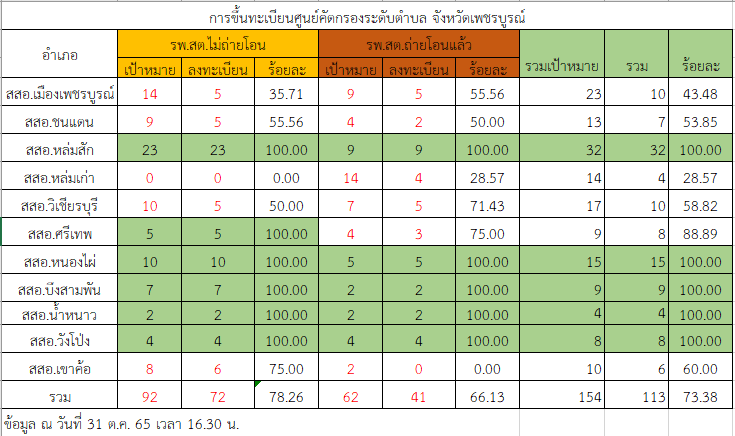 รายชื่อ รพ.สต. ถ่ายโอนไป อบจ. ที่ยังไม่ขอขึ้นทะเบียนศูนย์คัดกรองยาเสพติดระดับตำบลหมายเหตุ ข้อมูล ณ วันที่ 31 ต.ค. 65 เวลา 16.30 น.รายชื่อ รพ.สต. สังกัดกระทรวงสาธารณสุข ที่ยังไม่ขอขึ้นทะเบียนศูนย์คัดกรองยาเสพติดระดับตำบลหมายเหตุ ข้อมูล ณ วันที่ 31 ต.ค. 65 เวลา 16.30 น.ชื่อ รพ.สต. ถ่ายโอนไป อบจ.การลงทะเบียน สสอ.เมืองเพชรบูรณ์รพ.สต.สะดียง    ไม่ได้ลงทะเบียนรพ.สต.บ้านพลำ    ไม่ได้ลงทะเบียนรพ.สต.วังซอง    ไม่ได้ลงทะเบียนรพ.สตกงกะยาง    ไม่ได้ลงทะเบียนสสอ.ชนแดนสถานีอนามัยเฉลิมพระเกียรติน้ำลัดฯ ไม่ได้ลงทะเบียนสถานีอนามัยเฉลิมพระเกียรติสมเด็จย่า ไม่ได้ลงทะเบียนสสอ.หล่มเก่ารพ.สต.บ้านเนินไม่ได้ลงทะเบียนรพ.สต.ห้วยมะยมไม่ได้ลงทะเบียนรพ.สต.วังบาลไม่ได้ลงทะเบียนรพ.สต.ห้วยหอยไม่ได้ลงทะเบียนรพ.สต.ทับเบิกไม่ได้ลงทะเบียนรพ.สต.ท่าผูไม่ได้ลงทะเบียนรพ.สต.สงเปลือยไม่ได้ลงทะเบียนรพ.สต.อุ่มกะทาดไม่ได้ลงทะเบียนรพ.สต.ตาดกลอยไม่ได้ลงทะเบียนรพ.สต.วังขอนไม่ได้ลงทะเบียนสสอ.วิเชียรบุรีรพ.สต.โนนสง่าไม่ได้ลงทะเบียนรพ.สต.นาไร่เดียวไม่ได้ลงทะเบียนสสอ.ศรีเทพรพ.สต.วังขอนไม่ได้ลงทะเบียนสสอ.เขาค้อรพ.สต.เหล่าหญ้าไม่ได้ลงทะเบียนรพ.สต.ป่าคาไม่ได้ลงทะเบียนชื่อ รพ.สต. สังกัดกระทรวงสาธารณสุขการลงทะเบียนสสอ.เมืองเพชรบูรณ์รพ.สต.ตะเบาะ    ยังไม่ลงทะเบียนรพ.สต.พนานิคม    ยังไม่ลงทะเบียนรพ.สต.นางั่ว    ยังไม่ลงทะเบียนรพ.สต.ดงมูลเหล็ก    ยังไม่ลงทะเบียนรพ.สต.ถ้ำน้ำบัง    ยังไม่ลงทะเบียนรพ.สต.ห้วยสะแก    ยังไม่ลงทะเบียนรพ.สต.โป่งงหว้า    ยังไม่ลงทะเบียนรพ.สต.ยางลาด    ยังไม่ลงทะเบียนรพ.สต.ระวิง    ยังไม่ลงทะเบียนสสอ.ชนแดนโรงพยาบาลส่งเสริมสุขภาพตำบลเขาแม่แก่ ยังไม่ลงทะเบียนโรงพยาบาลส่งเสริมสุขภาพตำบลหนองใหญ่ ยังไม่ลงทะเบียนโรงพยาบาลส่งเสริมสุขภาพตำบลบุ่งคล้า ยังไม่ลงทะเบียนโรงพยาบาลส่งเสริมสุขภาพตำบลโป่งนกแก้ว ยังไม่ลงทะเบียนสสอ.วิเชียรบุรีรพ.สต.ยางจ่ายังไม่ลงทะเบียนรพ.สต.บึงกระจับยังไม่ลงทะเบียนรพ.สต.พุเตยยังไม่ลงทะเบียนรพ.สต.ซับน้อยยังไม่ลงทะเบียนรพ.สต.วังไผ่ยังไม่ลงทะเบียนสสอ.บึงสามพันรพ.สต.เนินเสรียังไม่ลงทะเบียนสสอ.เขาค้อรพ.สต.ปานสุขุมยังไม่ลงทะเบียนรพ.สต.ป่าแดงยังไม่ลงทะเบียน